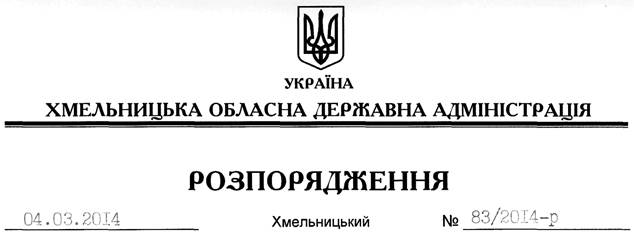 На підставі статей 6, 25 Закону України “Про місцеві державні адміністрації”, з метою безумовного виконання в області вимог Закону України “Про звернення громадян”, Указу Президента України від 07 лютого 2008 року № 109/2008 “Про першочергові заходи щодо забезпечення реалізації та гарантування конституційного права на звернення до органів державної влади та органів місцевого самоврядування”, враховуючи інформацію з цього питання (додається):1. Головам райдержадміністрацій, керівникам структурних підрозділів обласної державної адміністрації, рекомендувати міським (міст обласного значення) головам у межах наданих повноважень:1.1. Установити дієвий контроль за повним, об’єктивним і кваліфікованим розглядом звернень громадян, не допускати порушення термінів розгляду звернень та перебування розгляду звернення на контролі тривалий час; фактів надання неповних, неконкретних, неточних відповідей.1.2. З’ясовувати причини, що породжують повторні звернення громадян, та не допускати випадків безпідставної відмови у задоволенні законних вимог заявників, проявів упередженості, халатності та формалізму під час розгляду порушених у зверненні питань.1.3. У разі прийняття рішення про відмову у задоволенні вимог, викладених у заяві (клопотанні), доводити його до відома у письмовій формі з посиланням на закон і викладенням мотивів відмови та роз’ясненням порядку оскарження прийнятого рішення.1.4. Посилити увагу до проблем громадян, що потребують соціального захисту та підтримки, зокрема, у рамках реалізації соціальних ініціатив Президента України.1.5. Підвищити ефективність використання гарячих телефонних ліній та телефонів довіри для оперативного реагування на нагальні потреби жителів регіону.1.6. Забезпечити належну взаємодію органів виконавчої влади та органів місцевого самоврядування з метою аналізу звернень, які надходять від жителів відповідного регіону, для вирішення актуальних питань, порушених у колективних зверненнях.1.7  Посилити контроль за дотриманням графіків особистого прийому громадян, у тому числі за місцем роботи і проживання.1.8. Посилити виконавську дисципліну посадових осіб за належну організацію роботи зі зверненнями громадян та результативність вирішення порушених у них питань, у тому числі шляхом притягнення винних у встановленому законодавством порядку до дисциплінарної відповідальності за невиконання чи неналежне виконання службових обов’язків щодо розгляду звернень громадян.1.9. У І кварталі поточного року розглянути на засіданнях колегій районних державних адміністрацій, структурних підрозділів облдержадміністрації, засіданнях виконавчих комітетів міських (міст обласного значення) рад підсумки роботи  органів виконавчої влади та органів місцевого самоврядування зі зверненнями громадян у 2013 році та стан виконання Указу Президента України від 07 лютого 2008 року № 109/2008 “Про першочергові заходи щодо забезпечення реалізації та гарантування конституційного права на звернення до органів державної влади та органів місцевого самоврядування”.1.10. Забезпечити щоквартальне інформування населення у засобах масової інформації та на офіційних веб-сайтах щодо організації роботи зі зверненнями громадян, роз’яснення та надання правової допомоги з найбільш актуальних питань, що хвилюють громадян.1.11. Про вжиті заходи інформувати облдержадміністрацію щопівроку до 10 числа місяця, наступного за звітним періодом.2. Управлінню інформаційної діяльності та комунікацій з громадськістю облдержадміністрації забезпечити висвітлення роботи зі зверненнями громадян та роботи гарячої телефонної лінії “Запитай у влади” у місцевих засобах масової інформації.3. Відділу роботи із зверненнями громадян апарату обласної державної адміністрації забезпечити:3.1. Надсилання райдержадміністраціям, міським (міст обласного значення) радам, структурним підрозділам облдержадміністрації інформації та аналітичних матеріалів щодо роботи зі зверненнями громадян за 2013 рік.3.2. Контроль за всебічним, неупередженим, об’єктивним та оперативним вирішенням порушених у зверненнях громадян проблемних питань відповідно до чинного законодавства України.3.3. Постійний моніторинг звернень громадян з подальшим інформуванням керівництва облдержадміністрації.3.4. Надання методичної та практичної допомоги райдержадміністраціям, структурним підрозділам обласної державної адміністрації щодо виконання вимог законодавства про звернення громадян, у тому числі систематичне проведення навчання, семінарів, нарад з працівниками, які безпосередньо відповідають за організацією роботи з розгляду звернень громадян.4. Визнати таким, що втратило чинність, розпорядження голови обласної державної адміністрації від 27.02.2013 № 43/2013-р “Про організацію роботи органів виконавчої влади та органів місцевого самоврядування області з розгляду звернень громадян у 2012 році та завдання щодо її удосконалення у 2013 році ”.5. Контроль за виконанням цього розпорядження покласти на заступника голови – керівника апарату облдержадміністрації Л.Бернадську.Перший заступникголови адміністрації								    В.ГаврішкоПро підсумки роботи органів виконавчої влади та органів місцевого самоврядування області з розгляду звернень громадян у 2013 році та завдання щодо її удосконалення у 2014 році